Машины и оборудование строительные. Классификация ГОСТ ISO/TR 12603-2014
ГОСТ ISO/TR 12603-2014     
     
МЕЖГОСУДАРСТВЕННЫЙ СТАНДАРТМашины и оборудование строительные КЛАССИФИКАЦИЯBuilding construction machinery and equipment. Classification

МКС 91.220
Дата введения 2016-01-01     
     
Предисловие
Цели, основные принципы и основной порядок проведения работ по межгосударственной стандартизации установлены ГОСТ 1.0-92 "Межгосударственная система стандартизации. Основные положения" и ГОСТ 1.2-2009 "Межгосударственная система стандартизации. Стандарты межгосударственные, правила и рекомендации по межгосударственной стандартизации. Правила разработки, принятия, применения, обновления и отмены"

Сведения о стандарте
1 ПОДГОТОВЛЕН Обществом с ограниченной ответственностью "ИЦ "ЦНИП СДМ" (ООО "ИЦ "ЦНИП СДМ") на основе собственного аутентичного перевода на русский язык международного документа, указанного в пункте 5
2 ВНЕСЕН Техническим комитетом по стандартизации ТК 267 "Строительно-дорожные машины и оборудование"
3 ПРИНЯТ Межгосударственным советом по стандартизации, метрологии и сертификации (протокол от 22 декабря 2014 г. N 73-П)

За принятие проголосовали:
4 Приказом Федерального агентства по техническому регулированию и метрологии от 21 июля 2015 г. N 953-ст межгосударственный стандарт ГОСТ ISO/TR 12603-2014 введен в действие в качестве национального стандарта Российской Федерации с 1 января 2016 г.
5 Настоящий стандарт идентичен международному документу ISO/TR 12603:2010* Building construction machinery and equipment - Classification (Машины и оборудование строительные. Классификация).
________________
* Доступ к международным и зарубежным документам, упомянутым здесь и далее по тексту, можно получить, перейдя по ссылке на сайт http://shop.cntd.ru. - Примечание изготовителя базы данных. 


Международный стандарт разработан Техническим комитетом по стандартизации ISO/TC 195 "Строительные машины и оборудование" Международной организации по стандартизации (ISO) и утвержден Европейским комитетом по стандартизации CEN в качестве европейского стандарта без внесения изменений.

Перевод с английского языка (en).

Степень соответствия - идентичная (IDT)
6 Настоящий стандарт может быть использован при ежегодной актуализации перечня стандартов, содержащих правила и методы исследований (испытаний), а также стандартов, в результате применения которых на добровольной основе обеспечивается соблюдение требований Технического регламента Таможенного союза "О безопасности машин и оборудования"
7 ВВЕДЕН ВПЕРВЫЕ 


Информация об изменениях к настоящему стандарту публикуется в ежегодном информационном указателе "Национальные стандарты", а текст изменений и поправок - в ежемесячном информационном указателе "Национальные стандарты". В случае пересмотра (замены) или отмены настоящего стандарта соответствующее уведомление будет опубликовано в ежемесячном информационном указателе "Национальные стандарты". Соответствующая информация, уведомление и тексты размещаются также в информационной системе общего пользования - на официальном сайте Федерального агентства по техническому регулированию и метрологии в сети Интернет 

     1 Область применения
Настоящий стандарт классифицирует машины и оборудование, используемые в строительной промышленности на три иерархических уровня и девять групп и подгрупп. Настоящий стандарт охватывает машины и оборудование, используемые в большинстве работ в области, классифицированной согласно их указанному использованию. Настоящий стандарт определяет соответствие указанных подгрупп существующим международным стандартам. Также указаны технические комитеты ISO, ответственные за международные стандарты и соответствующие им европейские стандарты.

Примечание - См. раздел "Библиография".

1 Машины землеройные и оборудование
2 Фундаментное и буровое оборудование3 Оборудование для подготовки, транспортировки и уплотнения бетона и строительных смесей и арматурных работ4 Подъемные машины и оборудование5 Системы доступа для машин и оборудования6 Оборудование для монтажа, отделочных работ и технического обслуживания7 Машины и оборудование для строительства и обслуживания дорог8 Машины и оборудование для специализированных строительных работ9 Машины и оборудование общего назначения, используемые в строительствеБиблиографияКраткое наименование страны по 
МК (ИСО 3166) 004-97Код страны по 
МК (ИСО 3166) 004-97Сокращенное наименование национального органа по стандартизацииАзербайджанAZАзстандартАрменияAMМинэкономики Республики АрменияБеларусьBYГосстандарт Республики БеларусьКазахстанKZГосстандарт Республики КазахстанКиргизияKGКыргызстандартМолдоваMDМолдова-СтандартРоссияRUРосстандартТаджикистанTJТаджикстандартТуркменистанTMГлавгосслужба "Туркменстандартлары"УзбекистанUZУзстандартУкраинаUAМинэкономразвития УкраиныТехнический комитетМеждународный стандартЕвропейский стандарт1.1 БульдозерыISO/TK 127ISO 6747EH 474-21.1.1 Колесные бульдозеры1.1.2 Гусеничные бульдозеры1.2 ПогрузчикиISO/TK 127ISO 7131 EH 474-31.2.1 Колесные погрузчикиISO 61651.2.2 Гусеничные погрузчики1.2.3 Погрузчики с экскаваторным оборудованием1.3 Экскаваторы-погрузчикиISO/TK 127ISO 8812EH 474-41.3.1 Колесные экскаваторы-погрузчики1.3.2 Гусеничные экскаваторы-погрузчики1.4 ЭкскаваторыISO/TK 127ISO 7135EH 474-51.4.1 Гидравлические экскаваторыISO 15219EH 474-121.4.2 Канатные экскаваторы1.4.3 Колесные экскаваторы1.4.4 Многоковшовые экскаваторы1.4.5 ДругиеТехнический комитетМеждународный стандартЕвропейский стандарт1.5 ЗемлевозыISO/TK 127ISO 7132EH 474-61.5.1 Землевозы с шарнирно-сочлененной рамой1.5.2 Землевозы с жесткой рамой1.5.3 Карьерные землевозы1.5.4 Гусеничные землевозы1.6 СкреперыISO/TK 127ISO 7133EH 474-71.6.1 С шарнирно-сочлененным управлением1.6.2 С колесным управлением1.7 ГрейдерыISO/TK 127ISO 7134EH 474-81.7.1 С шарнирно-сочлененным управлением1.7.2 С колесным управлением1.8 Уплотняющие машиныISO/TK 127ISO 6165EH 474-111.9 ТраншеекопателиISO/TK 127ISO 13539EH 474-101.10 ТрубоукладчикиISO/TK 127ISO 7136EH 474-91.11 Трубоукладчики с поворотной платформойISO/TK 127ISO 6165-1.12 КаткиISO/TKК 127ISO 8811EH 500-41.12.1 Катки с гладкими вальцами1.12.2 Пневмоколесные катки1.12.3 Комбинированные катки1.13 Мини-машины (экскаваторы и погрузчики)ISO/TK 127ISO 6165-1.14 Мини-землевозыISO/TK 127--1.15 Самоходные мини-машиныISO/TK 127ISO 6165-1.16 Оборудование для горизонтального направленного бурения по бестраншейной технологииISO/TK 127ISO 21467-1.17 Оборудование для бестраншейной технологии: продавливающее, пробивающее или микротоннельное оборудованиеISO/TK 127--1.18 Системы дистанционного управления для землеройных машинISO/TK 127ISO 15817-1.19 Оборудование для гидро- и пневмоэкскавацииISO/TK 127--1.20 Другие---Технический комитетМеждународный стандартЕвропейский стандарт2.1 Оборудование для погружения и извлечения свайISO/TK 195ISO 11886 

ISO 11375EH 9962.2 Оборудование для формовки свай (буровое оборудование)ISO/TK 195ISO 11375EH 7912.3 Оборудование для укрепления грунта цементированием---2.4 Оборудование для бурения скважин на воду, почву, изучения геотермальной активности, горных и карьерных работ, прочего примененияISO/TK 195ISO 11375ЕН 7912.5 Оборудование для устройства стены в грунтеISO/TK 127ISO 113752.6 Прочее---Технический комитетМеждународный стандартЕвропейский стандарт3.1 Оборудование для складирования материала 
ISO/TK 195--3.2 Машины и оборудование для производства бетонной смесиISO/TK 195ISO 11375EH 121513.2.1 Бетоносмесительные установкиISO 11375 

ISO 18650-1-3.2.2 Дозаторные бетоносмесительные установки3.2.3 Бетоносмесители3.3 Машины и оборудование для транспортировки бетонной смеси от места производства до стройплощадкиISO/TK 195ISO 11375-3.3.1 Автобетоносмесители3.3.2 Автобетоносмесители с бетононасосами или ленточными конвейерами3.3.3 Скиповые транспортеры для бетона3.4 Машины и оборудование для доставки бетонной смеси на стройплощадкуISO/TK 195ISO 11375EH 120013.4.1 БетононасосыISO 11375 

ISO 21573-1-3.4.2 Стационарные бетонораспределительные стрелыISO 11375-3.4.3 Самозагружающиеся мобильные бетоносмесителиISO/TK 195--3.4.4 БетоновозыISO 11375-3.4.5 Автомобильные установки с ленточным конвейером для бетонной смеси--3.4.6 Дозаторы (загрузчики) для свежеприготовленной бетонной смеси и строительного раствораISO 11375-3.4.7 Бетонораздаточные ковши и емкости для перекачивания бетонной смесиISO 11375-3.4.8 Машины для разбрызгивания бетонной смесиISO 21592-3.5 Машины и оборудование для укладки бетонной смеси при окончательной отделкеISO/TK 195EH 120013.5.1 Горизонтальные распределители бетонной смеси-3.5.2 Бетонные уплотнители: внутренние, внешние и поверхностные вибраторыISO 113753.5.3 Оборудование для выравнивания и отделки полов3.5.4 Затирочные машины3.5.5 Установки для вакуумирования бетона3.6 Машины для штукатурных работISO/TK 195ISO 11375EH 120013.6.1 Штукатурные установки для бетонно-известкового раствора3.6.2 Разбрызгивающие установки для облицовочных работ3.6.3 Штукатурные установки для гипсовых смесей3.6.4 Оборудование для хранения и транспортировки строительных смесей3.6.5 Смесители и насосы для строительных смесей3.6.6 Дробильные установки для строительных смесей3.6.7 Приспособление для финишных затирочных работ3.7 Формовки и опалубкиISO/TK 195ISO 11375EH 128123.8 Регулируемые телескопические металлические стойкиISO/TK 195-EH 10653.9 Машины и оборудование для арматурных работISO/TK 195--3.9.1 Устройства сгибания/разрезания арматурных стержней3.9.2 Устройства сгибания/разрезания металлической сетки3.9.3 Оборудование для сварки и фиксации арматурных стержней3.10 Оборудование, используемое для производства преднапряженного железобетонаISO/TK 195ISO 11375-3.11 Прочее---Технический комитетМеждународный стандартЕвропейский стандарт4.1 Башенные краныISO/TK 96ISO 4306-1-4.1.1 СтационарныеISO 4306-34.1.2 На рельсовом ходу4.1.3 На гусеничном ходу4.1.4 Самоподъемные (устанавливаемые на возводимых сооружениях и перемещаемые вверх собственными механизмами по мере возведения этого сооружения)4.1.5 Быстромонтирующиеся (самомонтирующиеся)4.2 Мобильные краныISO/TK 96ISO 4306-1-4.2.1 На автомобильном шасси4.2.2 ПневмоколесныеISO 4306-24.2.3 Гусеничные4.3 Мачтово-стреловые (деррик) краныISO/TK 96ISO 4306-1-4.4 Портальные краныISO/TK 96--4.5 Канатные краныISO/TK 96ISO 4306-1-4.6 Козловые краныISO/TK 96ISO 4306-1-4.7 Малогабаритные краны малой мощности, кран-балки и лебедки (грузоподъемностью до 2500 Н)ISO/TK 96--4.8 Штабелеры с выдвижным подъемником (ричтраки)ISO/TK 110ISO 5053-4.8.1 Промышленные автопогрузчики4.8.2 Вилочные автопогрузчики повышенной проходимости (с телескопическим манипулятором)4.9 Строительные подъемникиISO/TK 178--4.9.1 Грузовые подъемникиEH 12158-1 

EH 12158-24.9.2 Подъемники для персонала и материаловEH 121594.10 Лебедки, тали и т.д.TK 96--4.11 Подъемные приспособленияISO/TK 111--4.11.1 Подъемные ремни и стропы4.11.2 Цепи4.11.3 Стальные канатыISO/TK 105--4.11.4 КрюкиISO/TK 111--Технический комитетМеждународный стандартЕвропейский стандарт5.1 Неподвижные леса (стационарные и портативные)ISO/TK 195EH 39:2001

EH 12811-15.1.1 Трубчатого типа с хомутами-5.1.2 Лестничного типа5.1.3 Сборные (система лесов)EH 12810-1 

EH 12810-25.2 Подвесные леса и люлькиISO/TK 195--5.2.1 Стационарные5.2.2 Мобильные5.3 Подъемные рабочие платформыISO/TK 2145.3.1 МачтовыеISO 16369-5.3.2 МобильныеISO 16368-5.4 Оборудование для облицовки траншейISO/TK 195-ЕН 13331-1 

ЕН 13331-25.5 Прочее---Технический комитетМеждународный стандартЕвропейский стандарт6.1 Устройства подготовки обоев к наклеиваниюISO/TK 195ISO 113756.2 Облицовочные работы (керамическая плитка, каменная облицовка)---6.3 Оборудование для покраски и полировкиISO/TK 195ISO 11375-6.4 Машины для напольных работISO/TK 195ISO 11375-6.5 Оборудование для кровельных работ (машины для гидроизоляции)ISO/TK 195ISO 11375-6.6 Оборудование для чисткиISO/TK 195ISO 11375-6.7 Оборудование для гигиенических, электрических, газовых установок и кондиционеровISO/TK 195--6.8 Оборудование для крепления и подключенияISO/TK 195--6.9 Прочее---Технический комитетМеждународный стандартЕвропейский стандарт7.1 Машины и оборудование для строительства и восстановления дорожного покрытия, включая измельчители, распределители и уплотнители грунтаISO/TK 195ISO 22242 

ISO 15689 

ISO 15688EH 500-3 

EH 130207.2 Машины и оборудование для битумных связующих материалов, включая распределители/распылителиISO/TK 195ISO 22242 

ISO 15643-7.3 Машины и оборудование для производства асфальтобетонной смеси, включая асфальтосмесительные установкиISO/TK 195ISO 22242 

ISO 15642EH 5367.4 Машины и оборудование для устройства бетонных конструкций асфальтового покрытия, включая распределительные фрезы и асфальтоукладчикиISO/TK 195ISO 22242 

ISO 15644 

ISO 15878EH 500-67.5 Машины и оборудование для бетонных конструкций дорожного покрытия, включая бетоноукладчики со скользящей опалубкойISO/TK 195ISO 22242 

ISO 16039EH 500-6 

EH 138627.6 Машины и оборудование для отделочных дорожных работISO/TK 195ISO 22242-7.7 Машины для чистки дорогISO/TK 195ISO 22242EH 13019 

EH 13524 

EH 15429-17.8 Машины и оборудование для удаления растительностиISO/TK 195ISO 22242EH 135247.9 Машины и оборудование для зимнего обслуживания дорогISO/TK 195ISO 22242EH 13021 

EH 150597.10 Машины и оборудование для ремонта дорог, включая дорожные фрезыISO/TK 195ISO 22242 

ISO 15645EH 500-2 

EH 500-3 

EH 13020 

EH 13862Технический комитетМеждународный стандартЕвропейский стандарт8.1 Машины и оборудование для строительства тоннелей и подземных сооружений--ЕН 12110 

ЕН 121118.1.1 Проходческие щитыЕН 123368.1.2 Горные проходческие комплексыЕН 8158.2 Машины и оборудование для подводных работ: земснаряды, кессоны и другие---8.3 Машины и оборудование для железнодорожных работ: укладка и восстановление рельсовых путей---8.4 Оборудование для строительства мостов---8.5 Машины для строительства линий электропередач и телекоммуникаций---8.6 Многофункциональные машины: дробильное, сортировочное и промывочное оборудованиеISO/TK 195ISO 11375-8.7 Оборудование для разрушенияISO/TK 195-СЕН/TС 137788.7.1 Устройство, оснащенное гидроударником, гидромолотом, гидроножницами или измельчителем, предназначенное для разрушения или сноса строительных конструкций8.7.2 Дробильная водометная установка8.7.3 Гидроотбойный патронISO 11375-8.8 Машины для переработки строительных материаловISO/TK195ISO 21873-1 (мобильные дробилки)-8.9 Оборудование для шлифованияISO/TK 195--8.10 Оборудование для нанесения огнеупорных покрытий путем распыления---8.11 Транспортировочное оборудование для внутренней отделки---8.12 Машины и оборудование для возведения сооружений в автоматической системе возведения зданий и сооружений (ABCS)---8.13 Стенорезные и канатные пилы для стройплощадокISO/TK 195ISO 11375ЕН 150278.14 Машины колонкового буренияISO/TK 195ISO 11375EH 123488.15 Пилы камнерезные строительные для стройплощадокISO/TK 195ISO 19432EH 124188.16 Оборудование для нарезки швовISO/TK 195ISO 11375-8.17 Вибрационные площадки и копры, управляемые пешим операторомISO/TK 195ISO 19432 

ISO 19452EH 500-48.18 Оборудование для защиты персонала от несчастных случаев---8.18.1 Ограждения и сетки---8.18.2 Системы предотвращения несчастных случаев на тяжелых машинах---8.19 Специальное оборудование для топографической съемки в строительстве---8.20 Оборудование для технического обслуживания сооруженийISO/TK 195--8.21 Оборудование бестраншейной технологии - внутреннее обследование трубопроводов и системы восстановленияISO/TK 195--8.22 Оборудование для очистки строительной техники, например рабочие платформы и шасси строительных машин---8.23 Оборудование для проверки и мониторинга из помещения: окружающей среды, трубопроводов, наружных стен, подводных сооружений и т.д.ISO/TK 209 

ISO/TK 195--8.24 Другие---Технический комитетМеждународный стандартЕвропейский стандарт9.1 Дорожные машины, самосвалы, прицепы и полуприцепыISO/TK 22--9.2 Тележки грузовые самоходныеISO/TK 110ISO 5053-9.3 Ленточные конвейерыISO/TK 41-9.4 Шнековые и гидравлические подъемники---9.5 Лебедки---9.6 Машины и оборудование для генерации, преобразования и передачи энергииISO/TK 195ISO 11375-9.6.1 Электрические машины---9.6.2 Тепловые машиныISO/TK 118--9.6.3 Пневматические машины--9.7 Ручные машины с приводом от электродвигателяМЭК/TK 61 

МЭК/TK 78--9.8 Электрические, пневматические, гидравлические и ручные портативные с бензиновым двигателем молотыМЭК/TK 61 

МЭК/TK 78 

ISO/TK 118--9.9 Оборудование для сварки и других соединительных процессовISO/TK 44--9.10 НасосыISO/TK 115--9.11 ЛестницыISO/TK 195-ЕН 131-1 

ЕН 131-29.12 Оборудование для измерения и контроля---9.13 Персональная защитная одежда и оборудование: защита от падения, пыли, газов, химикатов, механических и термических повреждений, шума и вибрацииISO/TK 94--9.14 Другие---[1]ISO 4301-2Cranes - Classification - Part 2: Mobile cranes (Краны грузоподъемные. Классификация. Часть 2. Самоходные краны)[2]ISO 4301-3Cranes - Classification - Part 3: Tower cranes (Краны подъемные. Классификация. Часть 3. Башенные краны)[3]ISO 4306-1Cranes - Vocabulary - Part 1: General (Краны грузоподъемные. Словарь. Часть 1. Общие положения)[4]ISO 4306-2Cranes - Vocabulary - Part 2: Mobile cranes (Краны грузоподъемные. Словарь. Часть 2. Самоходные краны)[5]ISO 4306-3Cranes - Vocabulary - Part 3: Tower cranes (Краны грузоподъемные. Словарь. Часть 3. Башенные краны)[6]ISO 5053Powered industrial trucks - Terminology (Тележки грузовые самоходные. Терминология)[7]ISO 6165Earth-moving machinery - Basic types - Identification and terms and definitions (Машины землеройные. Основные типы. Идентификация, термины и определения)[8]ISO 6747Earth-moving machinery - Tractors-dozers - Terminology and commercial specifications (Машины землеройные. Бульдозеры. Терминология и торговые технические условия)[9]ISO 7131Earth-moving machinery - Loaders - Terminology and commercial specifications (Машины землеройные. Погрузчики. Термины и технические требования поставки)[10]ISO 7132Earth-moving machinery - Dumpers - Terminology and commercial specifications (Землеройные машины. Самосвалы. Терминология и торговые спецификации)[11]ISO 7133Earth-moving machinery - Tractor-scrapers - Terminology and commercial specifications (Машины землеройные. Скреперы. Терминология и торговые технические условия)[12]ISO 7134Earth-moving machinery - Grader - Terminology and commercial specifications (Машины землеройные. Автогрейдеры. Терминология и торговые технические условия)[13]ISO 7135Earth-moving machinery - Hydraulic excavators - Terminology and commercial specifications (Машины землеройные. Гидравлические экскаваторы. Терминология и торговые технические условия)[14]ISO 7136Earth-moving machinery - Pipelayers - Terminology and commercial specifications (Машины землеройные. Трубоукладчики. Терминология и торговые технические условия)[15]ISO 8811Earth-moving machinery - Rollers and compactors - Terminology and commercial specifications (Машины землеройные. Катки и уплотнители. Терминология и технические условия для торговых операций)[16]ISO 8812Earth-moving machinery - Backhoe loaders - Definitions and commercial specifications (Машины землеройные. Погрузчики с обратной лопатой. Определения и торговые спецификации)[17]ISO 11375Building construction machinery and equipment - Terms and definitions (Машины и оборудование строительные. Термины и определения)[18]ISO 11886Building construction machinery and equipment - Pile driving and extracting equipment - Terminology and commercial specifications (Машины и оборудование строительные. Оборудование для погружения и извлечения свай. Терминология и технические условия на поставку)
[19]ISO 13539Earth-moving machinery - Trenchers - Definitions and commercial specifications (Машины землеройные. Траншеи. Определения и рыночные требования)[20]ISO/TR 12603:1996Building construction machinery and equipment - Classification (Машины и оборудование строительные. Классификации)[21]ISO 15219Earth-moving machinery - Cable excavators - Terminology and commercial specifications (Машины землеройные. Кабельные экскаваторы. Терминология и технические условия поставки)[22]ISO 15642Road construction and maintenance equipment - Asphalt mixing plants - Terminology and commercial specifications (Оборудование для строительства и содержания дорог в исправности. Смесительные установки для асфальта. Терминология и торговые спецификации)[23]ISO 15643Road construction and maintenance equipment - Bituminous binder spreaders/sprayers - Terminology and commercial specifications (Оборудование для строительства и технического обслуживания дорог. Разбрасыватели/распылители нижнего битуминизированного слоя дорожного покрытия. Терминология и эксплуатационные характеристики)[24]ISO 15644Road construction and maintenance equipment - Chippings spreaders - Terminology and commercial specifications (Оборудование дорожное строительное и эксплуатационное. Разбрасыватели щебенки. Терминология и эксплуатационные требования)[25]ISO 15645Road construction and maintenance equipment - Road milling machinery - Terminology and commercial specifications (Оборудование дорожное строительное и эксплуатационное. Дорожные механизмы для измельчения. Терминология и эксплуатационные требования)[26]ISO 15688Road construction and maintenance equipment - Soil stabilizers - Terminology and commercial specifications (Оборудование для строительства и содержания дорог. Стабилизаторы грунта. Терминология и торговые спецификации)[27]ISO 15689Road construction and maintenance equipment - Powder binder spreaders - Terminology and commercial specifications (Оборудование для сооружения и содержания дорог. Разбрасыватели для порошкообразных связующих. Терминология и коммерческие технические условия)[28]ISO 15878Road construction and maintenance equipment - Asphalt pavers - Terminology and commercial specifications (Оборудование для строительства дорог и их содержания. Асфальтоукладчики. Терминология и торговые технические условия)[29]ISO 15817Earth-moving machinery - Safety requirements for remote operator control (Машины землеройные. Требования безопасности к дистанционному управлению)[30]ISO 15878Road construction and maintenance equipment - Asphalt pavers - Terminology and commercial specifications (Оборудование для строительства дорог и их содержания. Асфальтоукладчики. Терминология и торговые технические условия)[31]ISO 16039Road construction and maintenance equipment - Slipform pavers - Definitions and commercial general specifications (Дорожные конструкции и оборудование для технического обслуживания. Машины для устройства дорожного покрытия со скользящей опалубкой. Определения и технические требования)[32]ISO 16368Mobile elevating work platforms - Design, calculations, safety requirements and test methods (Платформы рабочие подъемные передвижные. Проект, расчеты, требования безопасности и методы испытаний)[33]ISO 16369Elevating work platforms - Mast - climbing work platforms (Платформы рабочие подъемные. Платформы для работы на мачтовых опорах)[34]ISO 18650-1Building construction machinery and equipment - Concrete mixers - Part 1: Vocabulary and general specifications (Машины и оборудование строительные. Бетоносмесители. Часть 1. Словарь и общие технические условия)[35]ISO 18652Building construction machinery and equipment - External vibrators for concrete (Машины и оборудование строительные. Внешние вибраторы для бетона)[36]ISO 19432Building construction machinery and equipment - Portable, hand-held, internal combustion engine driven cut-off machines - Safety requirements (Машины и оборудование строительные. Переносные, ручные и с приводом от двигателя внутреннего сгорания отрезные станки. Требования безопасности)[37]ISO 19433Building construction machinery and equipment - Pedestrian-controlled vibratory plates - Terminology and commercial specifications (Строительные машины и оборудование. Виброплощадки, управляемые пешим оператором. Терминология и торговые технические условия)[38]ISO 19452Building construction machinery and equipment - Pedestrian-controlled vibratory (percussion) rammers - Terminology and commercial specifications (Строительные машины и оборудование. Вибрационные (перкуссионные) копры, управляемые пешим оператором. Терминология и торговые технические условия)[39]ISO 21467Earth-moving machinery - Horizontal directional drills - Terminology and specifications (Землеройные машины. Горизонтальные направляющие буры. Терминология и технические требования)[40]ISO 21573-1Building construction machinery and equipment - Concrete pumps - Part 1: Terminology and commercial specifications (Машины и оборудование строительные. Бетононасосы. Часть 1. Терминология и технические условия на поставку)[41]ISO 21592Building construction machinery and equipment - Concrete spraying machines - Terminology and commercial specifications (Машины строительные и оборудование. Машины для торкретирования бетонной смеси. Терминология и коммерческие технические условия)[42]ISO 21873-1Building construction machinery and equipment - Mobile crushers - Part 1: Terminology and commercial specifications (Машины и оборудование строительные. Передвижные дробилки. Часть 1. Терминология и технические условия поставки)[43]ISO 22242Road construction and road maintenance machinery and equipment - Basic types - Identification and description (Машины и оборудование для дорожного строительства и обслуживания дорог. Основные виды. Идентификация и описание)[44]IEC 60745-1:2006Hand-held motor-operated electric tools - Safety - Part 1: General requirements (Электроинструменты ручные с приводом от двигателя. Безопасность. Часть 1. Общие требования)[45]EN 39:2001Loose steel tubes for tube and coupler scaffolds - Technical delivery conditions (Трубы стальные для строительных лесов. Технические условия поставки)[46]EN 131-1Ladders - Part 1: Terms, types, functional sizes (Лестницы. Термины, определения, типы лестниц и функциональные размеры)[47]EN 131-2Ladders - Requirements, testing, marking (Лестницы. Требования, испытания, маркировка)[48]EN 474-1Earth-moving machinery - Safety - Part 1: General requirements (Машины землеройные. Безопасность. Часть 1. Общие требования)[49]EN 474-2Earth-moving machinery - Safety - Part 2: Requirements for tractor-dozers (Машины землеройные. Безопасность. Часть 2. Требования к бульдозерам)[50]EN 474-3Earth-moving machinery - Safety - Part 3: Requirements for loaders (Машины землеройные. Безопасность. Часть 3. Требования к погрузчикам)[51]EN 474-4Earth-moving machinery - Safety - Part 4: Requirements for backhoe loaders (Землеройные машины. Безопасность. Часть 4. Требования для погрузчиков-экскаваторов с обратной лопатой)[52]EN 474-5Earth-moving machinery - Safety - Part 5: Requirements for hydraulic excavators (Машины землеройные Безопасность. Часть 5. Требования к гидравлическим экскаваторам)[53]EN 474-6Earth-moving machinery - Safety - Part 6: Requirements for dumpers (Машины землеройные. Безопасность. Часть 3. Требования к землевозам)[54]EN 474-7Earth-moving machinery - Safety - Part 7: Requirements for scrapers (Машины землеройные. Безопасность. Часть 7. Требования к скреперам)[55]EN 474-8Earth-moving machinery - Safety - Part 8: Requirements for graders (Машины землеройные. Безопасность. Часть 8. Требования к автогрейдерам)[56]EN 474-9Earth-moving machinery - Safety - Part 9: Requirements for pipelayers (Машины землеройные. Безопасность. Часть 9. Требования к трубоукладчикам)[57]EN 474-10Earth-moving machinery - Safety - Part 10: Requirements for trenchers (Машины землеройные. Безопасность. Часть 10. Требования к траншеекопателям)[58]EN 474-11Earth-moving machinery - Safety - Part 11: Requirements for earth and landfill compactors (Машины землеройные. Безопасность. Часть 11. Требования к уплотняющим машинам)[59]EN 474-12Earth-moving machinery - Safety - Part 12: Requirements for cable excavators (Машины землеройные. Безопасность. Часть 12. Требования к канатным экскаваторам)[60]EN 500-1Mobile road construction machinery - Safety - Part 1: Common requirements (Машины дорожно-строительные мобильные. Безопасность. Часть 1. Общие требования)[61]EN 500-2Mobile road construction machinery - Safety - Part 2: Specific requirements for road-milling machines (Машины дорожно-строительные мобильные. Безопасность Часть 2. Специальные требования к дорожным фрезам)[62]EN 500-3Mobile road construction machinery - Safety - Part 3: Specific requirements for soil-stabilising machines and recycling machines (Машины дорожно-строительные мобильные. Безопасность. Часть 3. Специальные требования к машинам для стабилизации и восстановления грунта)[63]EN 500-4Mobile road construction machinery - Safety - Part 4: Specific requirements for compaction machines (Машины дорожно-строительные мобильные. Безопасность. Часть 4. Специальные требования к машинам для уплотнения грунта)[64]EN 500-6Mobile road construction machinery - Safety - Part 6: Specific requirements for paver-finishers (Машины передвижные для дорожного строительства. Безопасность. Часть 6. Специальные требования к машинам для финишеров мостовых)[65]EN 536:1999Road construction machines - Asphalt mixing plants - Safety requirements (Машины строительно-дорожные. Установки асфальтосмесительные. Требования безопасности)[66]EN 791Drill rigs - Safety (Установки буровые. Безопасность)[67]EN 815Safety of unshielded tunnel boring machines and rodless shaft boring machines for rock - Safety requirements (Безопасность туннельных и шахтных проходческих машин для скальных пород)[68]EN 996Piling equipment - Safety requirements (Копры. Требования безопасности)[69]EN 1065Adjustable telescopic steel props - Product specifications, design and assessment by calculation and tests (Телескопические строительные опоры из стали. Классификация, конструирование, требования, измерение и испытание путем расчета и эксперимента)[70]EN 12001Conveying, spraying and placing machines for concrete and mortar - Safety requirements (Машины для транспортирования, нанесения и распределения бетонных и растворных смесей. Требования безопасности)[71]EN 12110Tunnelling machines - Air locks - Safety requirements (Машины для строительства туннелей. Пневматические шлюзовые затворы. Требования безопасности)[72]EN 12111Tunnelling machines - Road headers, continuous miners and in requirements (Машины для строительства туннелей. Машины проходческие и рыхлители ударные. Требования безопасности)[73]EN 12151Machinery and plants for the preparation of concrete and mortar - Safety requirements (Машины и установки для производства бетона и строительных растворов. Требования безопасности)[74]EN 12158-1Builders hoists for goods - Part 1: Hoists with accessible platforms (Подъемники строительные грузовые. Часть 1. Подъемники с доступной платформой)[75]EN 12158-2Builders hoists for goods - Part 2: Inclined hoists with non-accessible load carrying devices (Подъемники строительные для грузов. Часть 2. Наклонные подъемники с недоступными приспособлениями для переноски груза)[76]EN 12159Builders hoists for persons and materials with vertically guided cages (Подъемники строительные грузопассажирские с вертикальным перемещением кабины)[77]EN 12336Tunnelling machines - Shield machines, thrust boring machines, auger boring machines, lining erection equipment - Safety requirements (Машины туннельные проходческие. Щитовые машины, буровые машины ударного действия, шнековые буровые установки, оборудование для возведения туннельной обшивки. Требования безопасности)[78]EN 12348Core drilling machines on stand - Safety (Станки для кольцевого сверления. Безопасность)[79]EN 12418Masonry and cutting-off machines for job site - Safety (Пилы камнерезные строительные. Безопасность)[80]EN 12810-1 scaffolds made of prefabricated components - Part 1: Product specifications (Леса фасадные сборные. Часть 1. Технические характеристики изделия)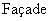 [81]EN 12810-2 scaffolds made of prefabricated components - Part 2: Particular methods of structural design (Леса фасадные сборные. Часть 2. Специальные методы проектирования конструкций)[82]EN 12811-1Temporary works equipment - Part 1: Scaffolds; Performance requirements and general design (Временные конструкции для строительных сооружений. Часть 1. Леса строительные. Требования)[83]EN 12812Falsework - Performance requirements and general design (Опорные каркасы. Требования, расчет и исполнение)[84]EN 13019Machines for road surface cleaning - Safety requirements (Машины для очистки дорожных покрытий. Требования безопасности)[85]EN 13020Road surface treatment machines - Safety requirements (Машины для устройства, ремонта и содержания дорожных покрытий. Требования безопасности)[86]EN 13021Winter service machines - Safety requirements (Машины для зимнего содержания дорог. Требования безопасности)[87]EN 13331-1Trench lining systems - Part 1: Product specifications (Система облицовки траншей. Часть 1. Технические условия)[88]EN 13331-2Trench lining systems - Part 2: Assessment by calculation or test (Системы облицовки траншей. Часть 2. Оценка с помощью расчета или испытания)[89]EN 13524Highway maintenance machines - Safety requirements (Машины для технического обслуживания и ремонта автомагистралей. Требования безопасности)[90]CEN/TS 13778Mobile demolition machinery - Safety requirements (Передвижные машины для сноса зданий. Требования безопасности)[91]EN 13862Floor cutting-off machines - Safety (Машина для нарезки швов. Требования безопасности)[92]EN 15027Transportable wall saw and wire saw equipment for job site - Safety (Оборудование для переносных стенорезных машин и проволочных пил, применяемых на стройплощадках. Безопасность)[93]EN 15059Snow grooming equipment - Safety requirements (Оборудование для очистки снега. Требования безопасности)[94]EN 15429-1Sweepers - Part 1: Classification and Terminology (Машины подметальные. Часть 1. Классификация и терминология)